INDICAÇÃO Nº 1795/10“Extração de árvore na Rua tamoios, em frente ao número, 140 no bairro São Francisco,”INDICA ao Senhor Prefeito Municipal, na forma regimental, determinar ao setor competente que proceda a extração de árvore na Rua Tamoios, em frente ao número 140, no bairro São Francisco.Justificativa:Referida árvore necessita ser extraída, pois suas raízes vem destruindo as calçadas e para que o proprietário refaça a mesma é que pede sua extração o mais rápido possível.Plenário “Dr. Tancredo Neves”, em 25 de maio de 2010.DUCIMAR DE JESUS CARDOSO“KADU GARÇOM”-vereador-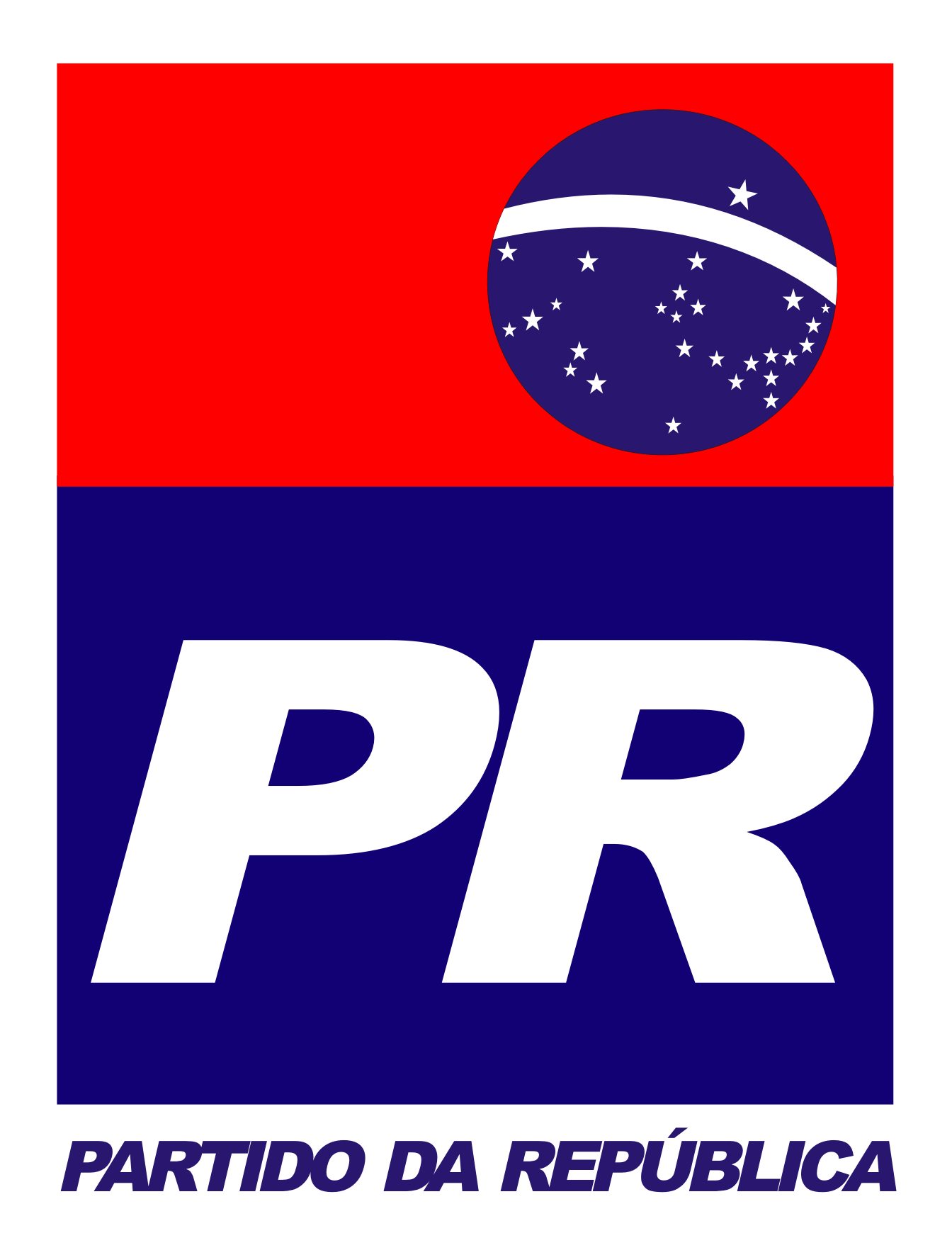 